The Commonwealth of MassachusettsExecutive Office of Health and Human ServicesDepartment of Public Health250 Washington Street, Boston, MA 02108-4619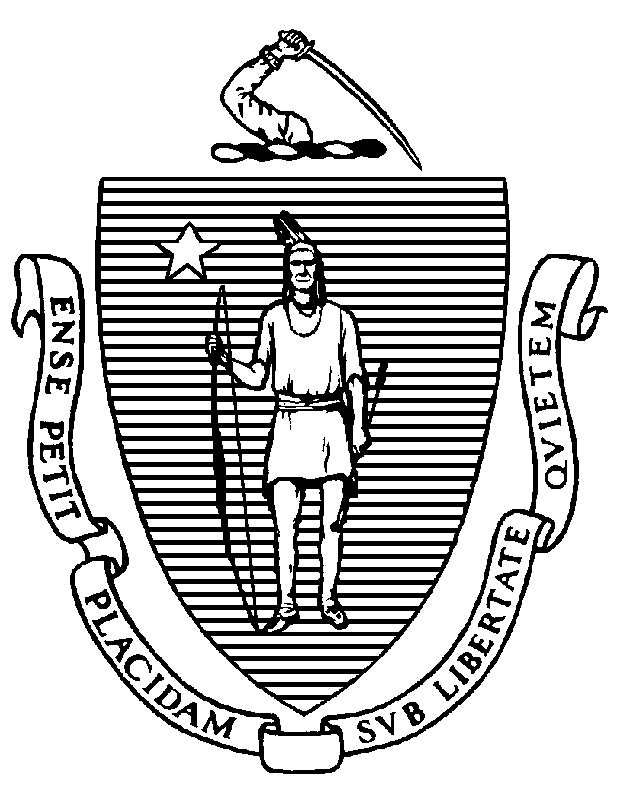 NOTICE OF PUBLIC HEARINGNotice is hereby given pursuant to M.G.L. c. 30A, §2, that the Department of Public Health will hold a public hearing and comment period on proposed amendments to 105 CMR 120.000: The Control of Radiation. The public hearing will be held on Thursday, July 7, 2022, at 10:00 a.m.  The hearing will be conducted on a moderated conference call. The information for the moderated conference call is:Dial in number:	888-390-5007 Participant passcode:	3648837 To Testify Press:	*1A copy of the proposed amendments to 105 CMR 120.000 may be viewed on the Department’s website at http://mass.gov/dph/proposed-regulations or requested from the Office of the General Counsel by calling 617-624-5220.Speakers who testify at the public hearing are requested to provide a copy of their oral comments.  The Department encourages all interested parties to submit comments electronically to Reg.Testimony@mass.gov or by mail to William Anderson, Office of the General Counsel, Department of Public Health, 250 Washington Street, Boston, MA 02108. All submissions must include the sender’s full name and address.  When electronically submitting comments, type “Radiation Control regulations” in the subject line and attach a Word document with your comments or type your comments in the body of your email. The Department will post all testimony that complies with these instructions on its website.  All comments must be submitted by 5:00 p.m. on Friday, July 8, 2022. All comments received by the Department may be released in response to a request for public records. If you are deaf or hard of hearing, or are a person with a disability who requires accommodation, please contact Alex Gomez at least 5 days before the hearing at Tel # 617-624-5928, Fax # 617-624-5075, email Alex.Gomez@mass.gov, or TTY # 617-624-6001. 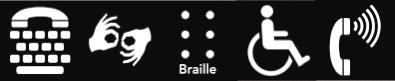 